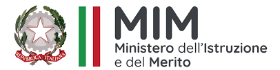 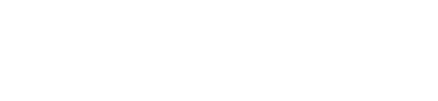 Centro Provinciale per l’Istruzione degli Adulti – Provincia di Savona“CPIA Albenga - Finale Ligure - Savona - Valbormida”SEDE AMMINISTRATIVA: Via P. Giuria 9 r - 17100 Savona - CF 92104610099e-mail: svmm062003@istruzione.it; segreteria@cpiasavona.org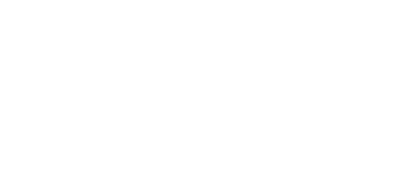 pec svmm062003@pec.istruzione.ittelefono 019 820730 - sito www.cpiasavona.orgSEDI OPERATIVE: Albenga, Cairo Montenotte, Finale Ligure, Loano, SavonaSCHEDA DI PRESENTAZIONE PROGETTOda compilare sul presente format, esportare in pdf e inviare agli indirizzi indicati in calceSezione 1 – Descrittiva                                                                                                                                 1.1  Denominazione progetto1.2  Docente referente del progetto1.3   Ricaduta1.4   Obiettivi generali e motivazioni (  competenze attivate, elementi di trasversalità e continuità)1.5   Modalità (fasi operative, tempi, divisione compiti, metodi)1.6   Collaborazioni (quali altri soggetti coinvolti e in quali fasi del progetto)Sezione 2 – Finanziaria   (solo per i progetti che presentano dei costi)                                                            2.1 Risorse personale: pagamento con Fondo di Istituto
Indicare il personale ATA in caso di maggiore apertura oraria o di aggravio di lavoro per la segreteria.   Attenzione:  i costi del personale ATA non vanno indicati2.2 Beni e servizi - esperti esterni: pagamento a bilancio
2.3 Finanziamenti esterni
2.4 Costi a carico degli alunni / Enti gestoriIndicare il costo pro capite per il progetto:Sezione 3 – nota sul metodo di valutazione dei progetti                                                                                                                                  I progetti saranno valutati da una commissione composta dal dirigente e dalla funzione strumentale per l’offerta formativa, secondo i seguenti criteri:1.   coerenza con le linee fondanti del PTOF2.   estensione (numero corsi e alunni coinvolti)3.   rapporto fra costo globale e alunni coinvolti4.  destinatari afferenti a particolari categorie di utenza (alunni minori in obbligo, alunni minori, alunni disabili ...)5.   gratuità per gli alunni e/o presenza di finanziamenti esterni6.  particolare rilevanza valutata nell’interesse della scuolainviare la scheda al protocollo svmm062003@istruzione.it e per competenza a: ds.maria.battaglia@cpiasavona.org e direttore@cpiasavona.org inserendo in oggetto il termine “progetto”Offerta formativa2023 - 2024SEDESEDELIVELLO E CORSIN° ALUNNI COINVOLTIPERIODO/INominativo del docenteN° ore docente aggiuntive di insegnamento € 35/hN° ore docente aggiuntivefunzionali € 17,5/hCosto complessivo previstoQualifica(collaboratore scolastico o personale amministrativo)N° ore previsteCosto orario(riservato segreteria)Costo complessivo (riservato segreteria)Bene (es. materiali necessari) o servizio (es. esperto esterno a pagamento)Costo complessivo previstoFinanziatore (es. Comune, fondazioni, alunni, Enti gestori)Finanziamento